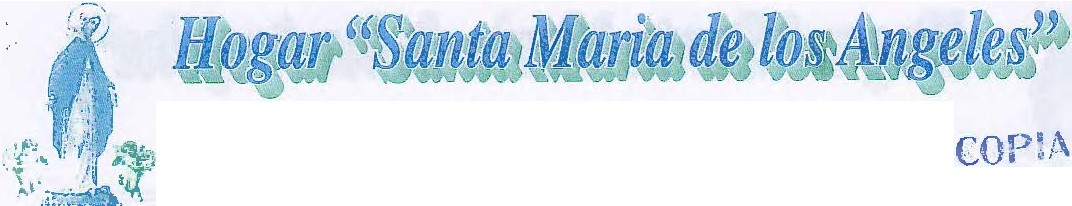 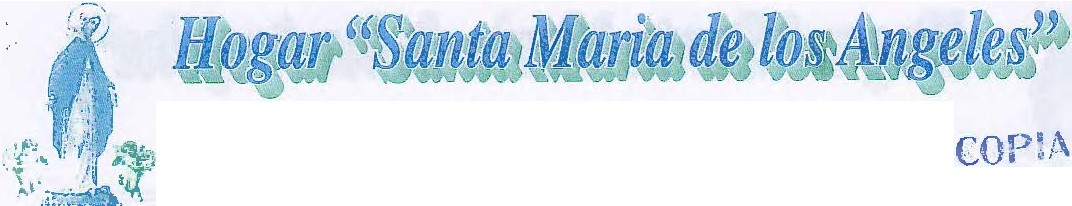 OF. N° 35/2017  HSMA.Warnes, 06  di Novembre del 2017Da:    Perito Amministrativo Liliana Velasquez OroscoDirettrice e Rappresentante legaleHogar " Santa Maria degli Angeli"Per: Ufficio Missionario di Vercelli - ItaliaSi richiede: Pagare il salario per tre Lavoratori dell’hogar.A nome di tutti i nostri 59 bimbe/i, ragazze/i dell’hogar Santa Maria degli Angeli vi porgiamo un caloroso saluto.L’hogar "Santa Maria degli Angeli " fu fondato da padre Giuseppe Minghetti a partire dalla gestione 2002. La finalità dell’opera è di dare un tetto a bimbi (e)  orfani,  abbandonati,  a quelli che  subiscono  maltrattamenti  fisici, ma soprattutto a bimbi diversamente abili.E’ un’opera totalmente sociale, lavoriamo senza finalità di lucro.Attualmente nell’hogar stiamo attraversando una situazione molto critica ECONOMICAMENTE, a partire dalla corrente gestione non possiamo più contare sull’aiuto economico della Fondazione Fossati che certamente per noi era molto significativa, pare che abbiano deciso di dirottare gli aiuti in Africa, questo pregiudica considerevolmente l’hogar.E’ così che ci rivolgiamo al vostro nobile cuore per chiedere rispettosamente l’equivalente dell’ammontare dello stipendio di tre lavoratori, in particolare di persone che svolgono una funzione molto importante al servizio dei bimbi, bimbe ed adolescenti.Alleghiamo alla nostra richiesta la seguente documentazione:Dettaglio  economico del progettoElenco aggiornato dei bimbi (e) e adolescentiFoto di alcune attività dell’hogar.Sperando che la nostra richiesta sia valutata ed approvata ci congediamo con tutto il rispetto possibile, che Dio e nostra Madre, la  Vergine Maria, effonda la sua grazia su ciascuno di voi,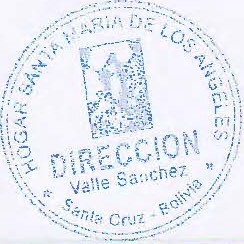 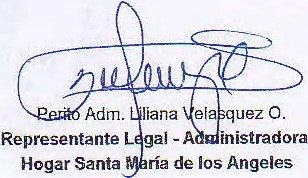 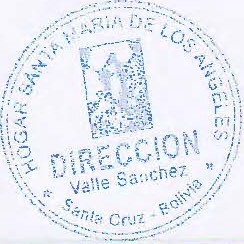 Direc. Urbanizaci6n Valle Sanchez l<m. 15 carretera al Norte • (Paralelo Aqualand) • Telf.: 3853234 • Email:hogar_smdla@hotm ail.es Casilla Postal 2948 • Warnes - Santa Cruz - Bolivia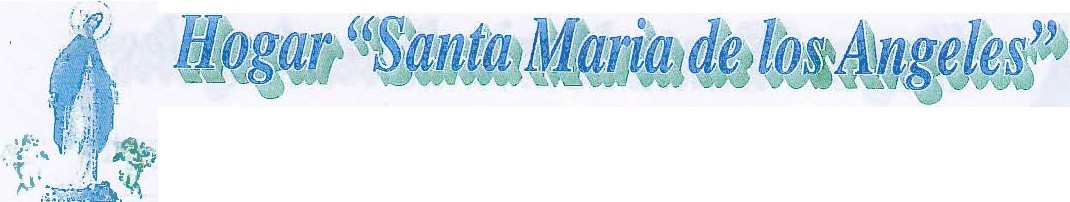 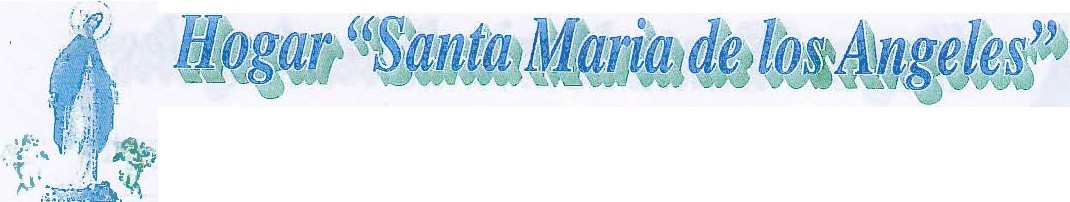 PROYECT  O POR  LA GESTION  2018SALARIO POR PSICOLOGA, FlSIOTERAPEUTA,EDUCADORA(Expresion en Bolivoan  o s ),l CU  L O MENSUAL	:ta: El salario de la Psicologa, fisioterapeuta es pagado por 4 horas de trabajo, conciderando que son profesionale.s.El sala rio de la E du c adora  e s en funcion a 8 horas de trabajo.LCULO ANUAL:Salario Anual + aguinaldo <f- indemin	i2 acion  =	92.400,00   BOLIVIANOS............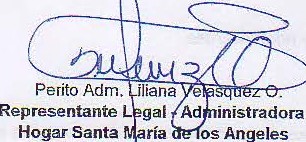 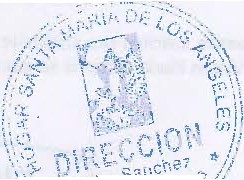 ..     >..*    .":8\l<:-'	o. •'-;,. .\•, .;,;·;-_;-!,\:.-::.,:·' ·'  ·3 C.  Urbanziaci6n Valle- SanchezKm. 15 carretera a'l Norte• (Paralelo Aqualand) • Telf.: 3853234 • Email: hogar_smdla@hotmail.es Casilla Postal 2948 • Warnes • Santa Cruz • Bolivia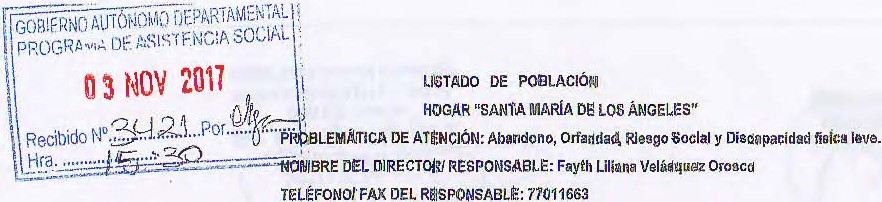 WLIÉFONODEI.HOGAR:: 38$3234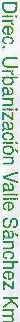 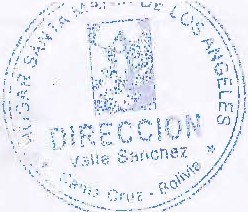 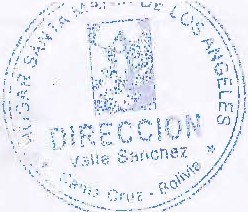 OI PlECCléNIIDELHOGA!t: Urbanizacllìn I/alleSflni:.11ezKm.15Gan4ìtera Nolfde.MES:OCTIJBRS 2017N•	NCJMBR  Y APIIILLIDO	REFERl{jOPOR	FSC.	e:oAo  INGRl!SO	CAUSADE	ESCOW\RUDAEl	CER..	JlJZGAOO	NUREJ	VIS11iASNAC..	l GRESO  ..NAC.	EXP.:2  JuanDavìclMontanoJuarez5   Teodoro1:ar.ite-Fern-an'ciez-DNNADM8	1:3/912004    13	7/1212010  C_o_n,nictbs familìares  1RODE SECUNDARIA	SI   3RO®EPARTIDO DELt    1'Zlf2000DNNACEN1JRAL	1/812006	11	1/12/2(:)11 Abandòno	4TODEPmMARIA	SI   3RO EPARTIDODE L.t   1 01 f20074    Maria A!  an(ta Espindsa Copa	DNNA DM7	15! /512004	·13    8/1112.011  Maltraf(.\.fisico	1RO	UNDARIA	NO  3RO®€ PARTIDODEIJ   533/201lij     LidiaZarale Fernandez	DNNA CEN1JRAL	0/812003	'14	'I/12f.1:01 1  Abandono	2DODESECUI\IDARIA	SI   3RO  EPARTIDODE L/.   1011W07	·7   ElioElvis'CabraraSànd1ez	H.LA ESPEM NZA	15/12/2004    12	1/12Q()11   Hijo depresidiario	1RODE SE':CUNOARIA	51  3RO ®EPARTIDODE L/.  2013M749s  Angélica 0ibltt,ay Pereita	HOSP.DE f\l!NOS	ao/312002	'15	29/6/2012  conflicloofsmiliares    3RODE SECUNDARIA	SI    3RO!DEPARTIDODE LJ.  26712012   1 VISUJAs  Fernando•Vaca Abaca·i  -	DNNA MONìERO	t 3/912040	.'13	2211212011  Abandon-o   -	·1RODESE-CUNDARIA	SI   JUZGADQMONTER; ON,    81/2-016	e!-ieidy FabiolaDibibay Aereira	HOSP.DEl'!INOS	H/911999	17	29/6  012  _co_n_f_ilc,l_osfarniliares   3RO DE SE:'CUNDARAISI   3RO®EPARTIDODEU	26712012   1 VISUJADavid Diblbay·Pereira	HOSP.DE t>1lN0S	i 6/712004	 i 3	 29/612,()12  conflidòsfeJmiliares    1RODE SECUNDARIA	SI   3RO®EPARTJDODEL/.   267/2012   1 VIStniA 12 SoniaBal€i'!.9 aYe	 DNNA MON'rERO		9/8/2001	16	5/10;/1.01 2   I ra ta y !tafico deser    3RO DE SB)UNDARIA	 SI    JUZGi\00 MONTE;RON,  2012 3340Vicior H\JgoBalero Cayc	DNNA MONTERO	19/10/2003   i 3	5/10/2-012  Irata y ttaficodesere$ 5110 DEPRIMARIA	SI  JUZGADOMONTE;RON, 201203340Zulma BaleroCaye	Dl NA MON'TERD	1:8/1JQ005	12	5/10Ji(l12  trata y ltafico deser    61'0DEPRIMARIA	SI   JUZGADOMONTE:RON.  201200340	('")CarolinaMorenoLimachi	Ol NAD M6	513/ì005	'12	3/12l2012  negligeticia materna   6To0 DEPRIMARIA	SI    1ROfoEPARTIDODE LJ.  444/2012 1 VIStfJA	oRobertoRolyCapy Pereira	H.LAESPEAANZ,	'/14/2006	11   -25/1  013  abandimoma-terno ·4fo0 DEPRIMARIA	Sl    3RO®f: PARTIDODE U   171120'11   1 V1Sl!rA	ClRuth Karàn l t!ijiin Condori	DNNAWARNES	25/9f,2001	16   --1-3-/2--/2-013  orfandàdmaterna	200 DE SECUNOARIA	SI   JUZGADOMONTEB.ON,    96/2013o Ma. Eugli40ia  ZambranaZambrana   -DNNA WARL\.JES	19!/312004	·13	21 /10t2013 Mallrati:t fisicoypsic(if 1RODESECUNDARIA	SI   JUZG-AD-OM-ONTE:RON,   196® 13	..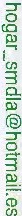 :21  lu is Migu-el ò.lmbranal ambrana	DNNAWARNES	23/712005    12	21/1012013 MaJtrati:.fisiCQ ypsci o! 6TODEPRtMARIA	SI    JUZGADOMONTgRo N,   196® 13i 2  Vobana Ghoq1,1e	DIIINA MAIRANA	H /612006	11	13/1/2014  abandonomaterno    5TODEPRIMARIA	SI    3ROli>E f!1ARTIDODE1../.  366'12012, ,,../ i	':23 GildaL6   z A(ajo	P.OCTAVld S,	"41620103	·14	17/1/2014  abandorio	3R.ODE SECUNDARIA	SI    200 ffi>E PARTDI ODELi    153/2013   1 VISITI A:24 f oeL6pe;r.Al jo	-P.OCTAVld S.	25/312005	'12	17/1/2014  abandono	1RO DESÉCUNDARIA	SI   200®EPARTIDODElJ   1531.2013:25  JanasLé ez Al	P. OCTAVld S.	23/412007    10	17/112014  abandano	5r,oDEPRIMAIRA	SJ  200 d!JE PARTIDODEU     1531.i/013rnswl-l- ,......	-e,•p,·:-	-	.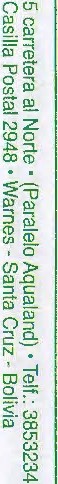 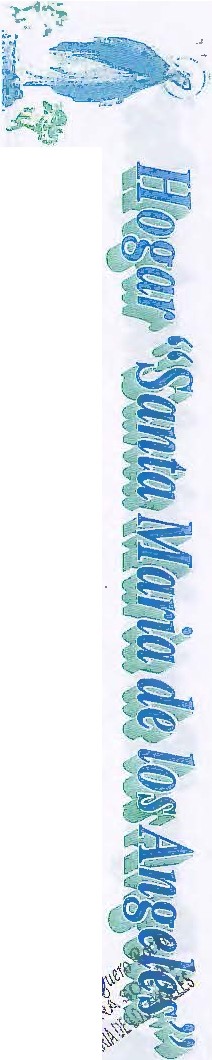 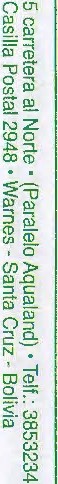 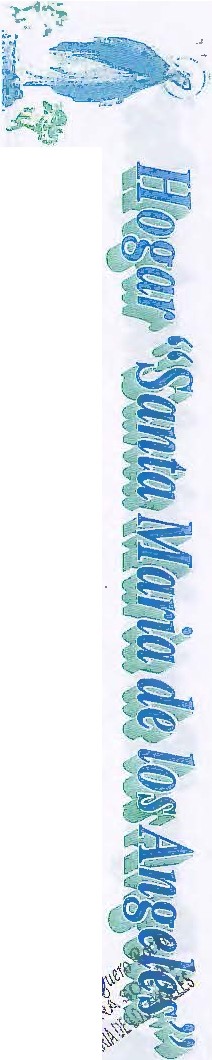 ..'(-  .....t',2-7 Va-mile Marina A ree	-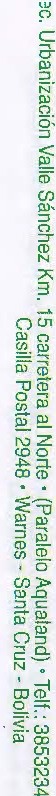 DNNAMONr' ERO	m, 2001·   16	712f.101 4   orfanda:dmaterna	3RODESÉCUNDARIA51- JUZOADOMONTE:RO N.    217® 13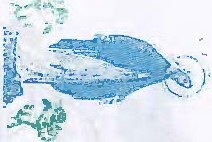 28 Abigai! Ctloqu_e	,DNNA MAIR'ANA	117/2002	1. 5	2011i1250 Abanddnopa1terno    3RODE SÈCUl'IJDARIA-SI   3RO di>EPARTIDODE I)      366Ì2012 		-	-	 1 AlvaroRonald Mayta Soto	DNNA DM8	6/212008	9	11/9r.l015   RiesgoSocial.3RO DEPRIMARIA	SJ  3ROIDEPARTIDODELi	709934 1 VISUlTA:32 CarmenJudia Vaca Arispe	DNNADM1:2	8/5/2005	12	28/9/2015  Abuso destlonelso	41'0 DEPRIMARIA	SJ   2 0 0 ®EPARTIDODEI.,    2832Ì 015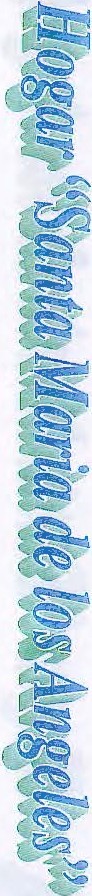 J3  A11gel Gab  I Vaca Arf9pe	Dl\N! ADM1 '.	2/312007.10	28/9/2015  Abusodeshonetso    20Q DEPRMI ARIA	SI    2DO&EPA  EL    2831.2o1 53RQ_D_E_PF_!!.M_A_RIA	SI   3ROflJ·EPARTlDO DE L	706985·8	2819@15  AbusosexlP;l-t	200DEPRIMARIA	SI-  3ROdOEPARTIDODEU	706985•Karen Jailltta Rendon     	DNNADM8	i,4/9/2003	14	21/1012015Marcelor-orrez Alarconl    	  DNNA DM1ID	m/1112006	1 0	7/1/2016   Abandòno    	 51'0DEPRMI  ARIA	SJ   1RO ®EPA-RTIDO DEU    172f/',01038    abel Solo Alaroon	DNNA DM1	1()/11!/2009     7	7/1/20·1-(1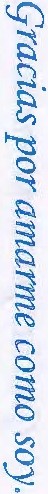 -Abandclno	200 DEPRI-MARIA	SI    1RO ®EPARTIDODELi  201015182$9 Danna MasielRodriguEiz	P. A.S,·-:-    ,.21./3_12010	7       711/2018   AbancklnoPaterno    200DEPFUMARIA	NO  1RO ®E PARTIDODEIJ   42   012Oeibith Alexa111d e r FlorE-is -DNNADM6	23/412007	·10	1311/2016RiesgoSocial	4To0 DEPRIMARIA	SI   1ROIDEPARTIDOOEL1    72/2013Daniela delosRlosCamacho-	DNNADM 8 -	 281$.12005    '12	151112016  Riesgo Socia!	5'fo0 DEPRl'MARIA	SI   3ROIDE PARTIDODE lJ     4521"i01:2   1 v 1s11r AJorgede1los RlosCamilr.:ho	DNNADM 8	2 /912008	9	15M 016 _R_iesg.o..S.o.c_ia!	200DEPRIMARIA	Sl   3RO <EPARTID0DEIJ    452.l2012   1 VISliifABautista Condori Espo.io	DNNA YAPÀCANI	24/612003	1 4	191412.'016 -RiesgoS-ocial	3RODEPRIMARIA	SI-JUZGAOOMONTE:RON,   169raOHi5  Vietar Manuel Co[que  rezH. LAESPEAANZA	·-	 	Es!elaAw l AymaMarnami -t16/2/2009.7	29/12f,?-016  Hijo depresicJiar io	 3RQ DEPRIMARIA	SI   1RO  EPARTJDODEL,   201428276 Extravil!!	3RODEPfì!MARIA	SI    2DO.®E PARTJDODEL,    347/.iD12tCrisial Midhelle NovoaJl'aradaAbandono	200DEPRIMARIA	sr  2 DO  EPARTIDODELJ   70196161 VISlffA48 Ana Cristioo Novoa Patada	U.V.E	1.!712004	13	13/1/2,,!00 7  ,A...b.a_n.d..o.no	6TODEPRI	.	SI   2DO®EPARTIDODE U    7019661    1 VISJllfA!DO Mlguel AngelOrellana13aisri.a	DNNASAIPINA	l-11212011	6	1311/2007-Abanckino    	 1RQ DEPmMARJA-SI   J. DE'SEI\JTENCAI DEC1$f   f.Ja !a ly Oti!!llana Galarz.ll	DNNA SAIPINA	9/5/207010	13/112'0. 07   Abancbno	41i0 DEPRIMARIA	SI   J. DE-SEmENCIA DEe,$2 Rubi ChoqueSuarez- DN_NA_C.E.N1.lRAL	17/3/2005	'12	13/112007  Situacoi net11le	51i0-DE-PRIMARIA	NO  3ROIDEPARTIDODEIJ    t 42t.20Hì53 Valeria Caceres Suaret	-DNNACENliRAL.2.3131.2009	8	13/112. 07  Situacoi nc;a!le	1RODEPRIMARIA	NO  3RO@EPt1RTIDODEU    1421.'\'016m	!l4 YohanaL.l?.Zeth ZabalaBartènez	U.VE.	23/1,f,2007	·10	23/1/2. 17  Abuso Sexual	200_D_EP..R.!\VIAAJA	Sl    2DO®EPARTJDODELI   4621!11016   1 VISIJf A3	!-5  Yoheli Nirol Zabala Sai1chez-U,V.E-	(?6/112005	·12	23121/17  Abuso SexuaJ	4TO DEPR-IMARIA	Sl   2DO®E'  PARTIDODE U    706:1)600.   1 VISHfA=:,­!56  't arlaMilé-nia-Zabala Sancttez-U.V-.E..4,.!1112003	13--23/1/W17  AbusoSexua--l	aroDEPRlMAHIA	s1   2DOiì!•EPARTIDODE L1   4621'W, 16   1 VIStlfAo(.Qt4icol SualfiazCampero	DNNA MON"rERO	1/9/2007	1 0	1512/2{)17  Riesgo Sociali-----'41i0. DEPRIMARIASI   JUZGADOMONTE;RON,    16tz017    1 VISlirA-1-.Walter Eglu	DNNA MON'TERO	onori.007   10	15/2/2.0.17  01fandM.	..4T<O. DEPRIMARIA	SI   JUZGADOMONTE;RON.    18(,«)173c.	'p)(e)g::_,(	-; 	.rJ JLriJ11	).,	" ')64tz017 1 VISIJfA3	 		I	Dm f(vcltaa'ert.ilm, Liu na <Vfl:J*z o.	A $0 COALDIRECTOR	 fmt,,   a\,:    I    n, , h  im1• 1.._C:lii ws  '   ·ifOGAR "5/\l TA 1AiìlA DElOS ANGELES"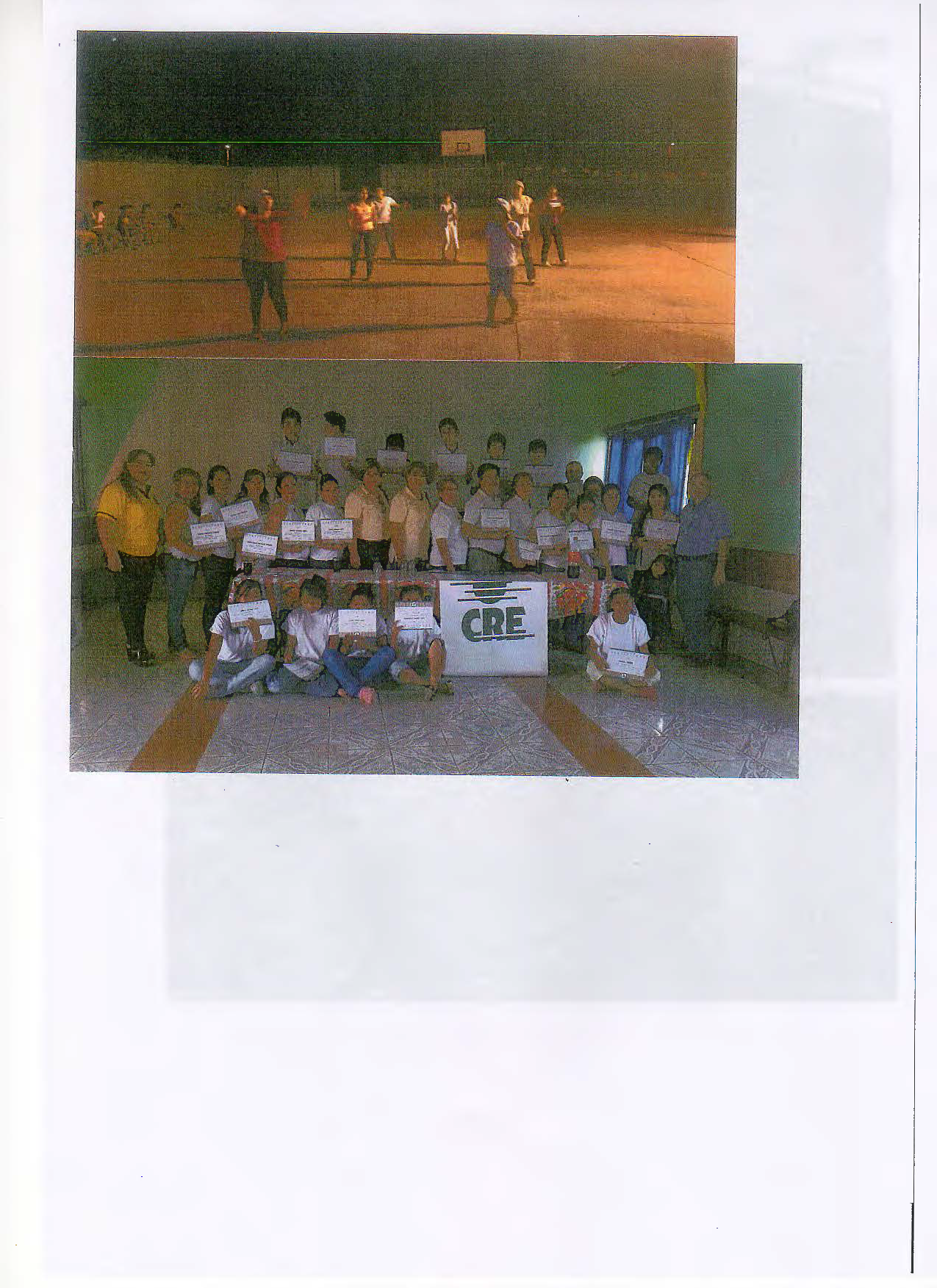 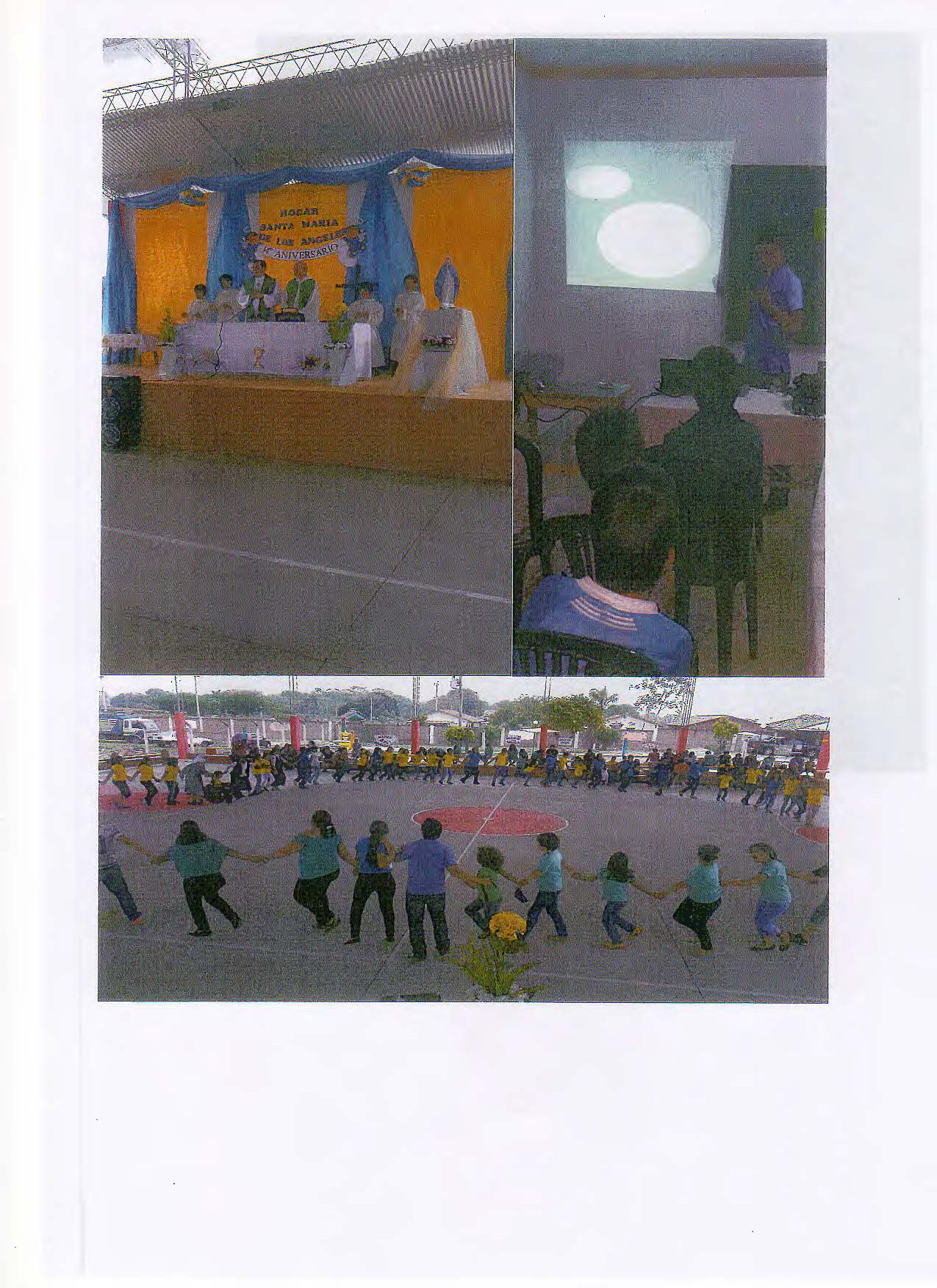 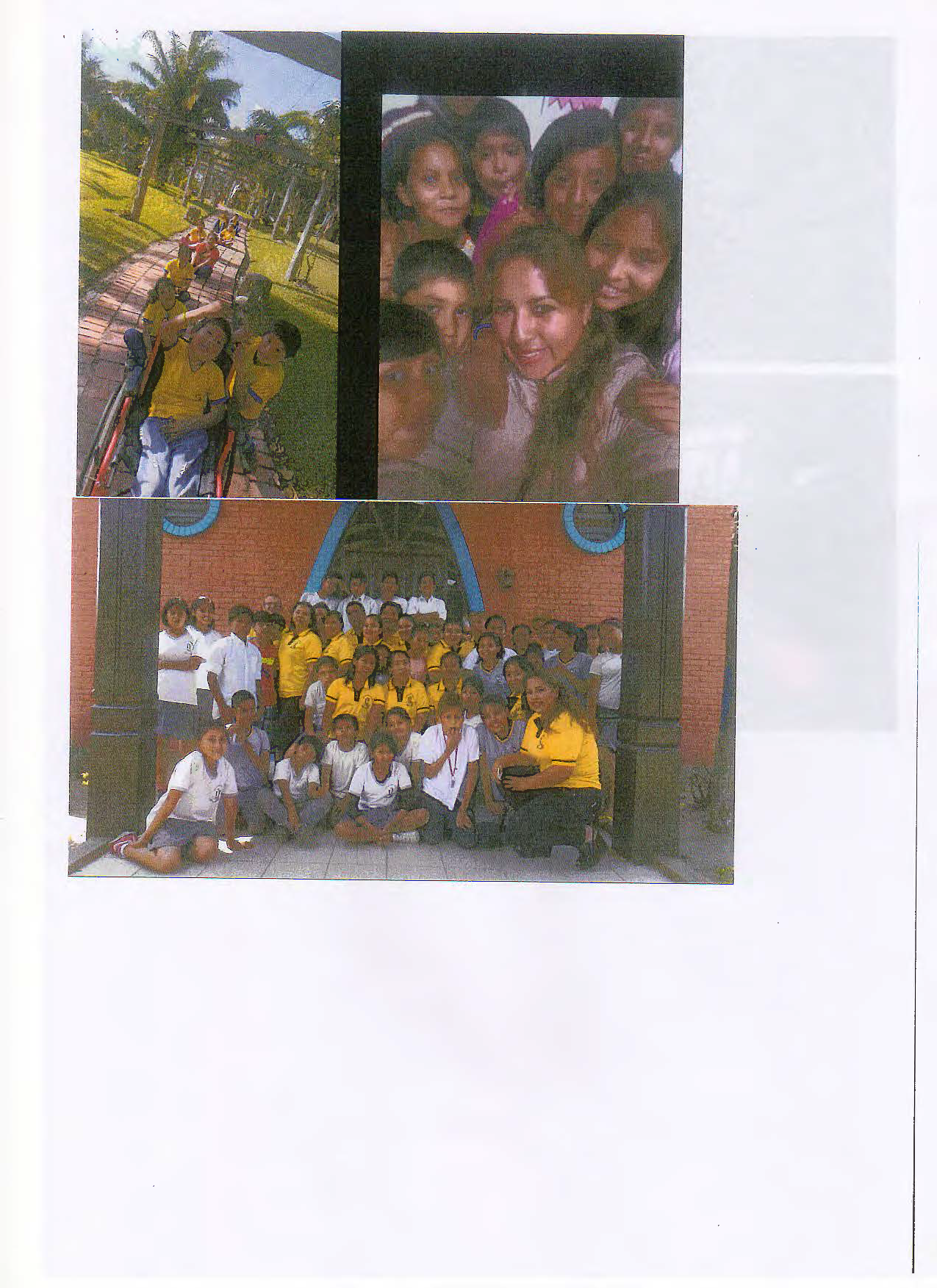 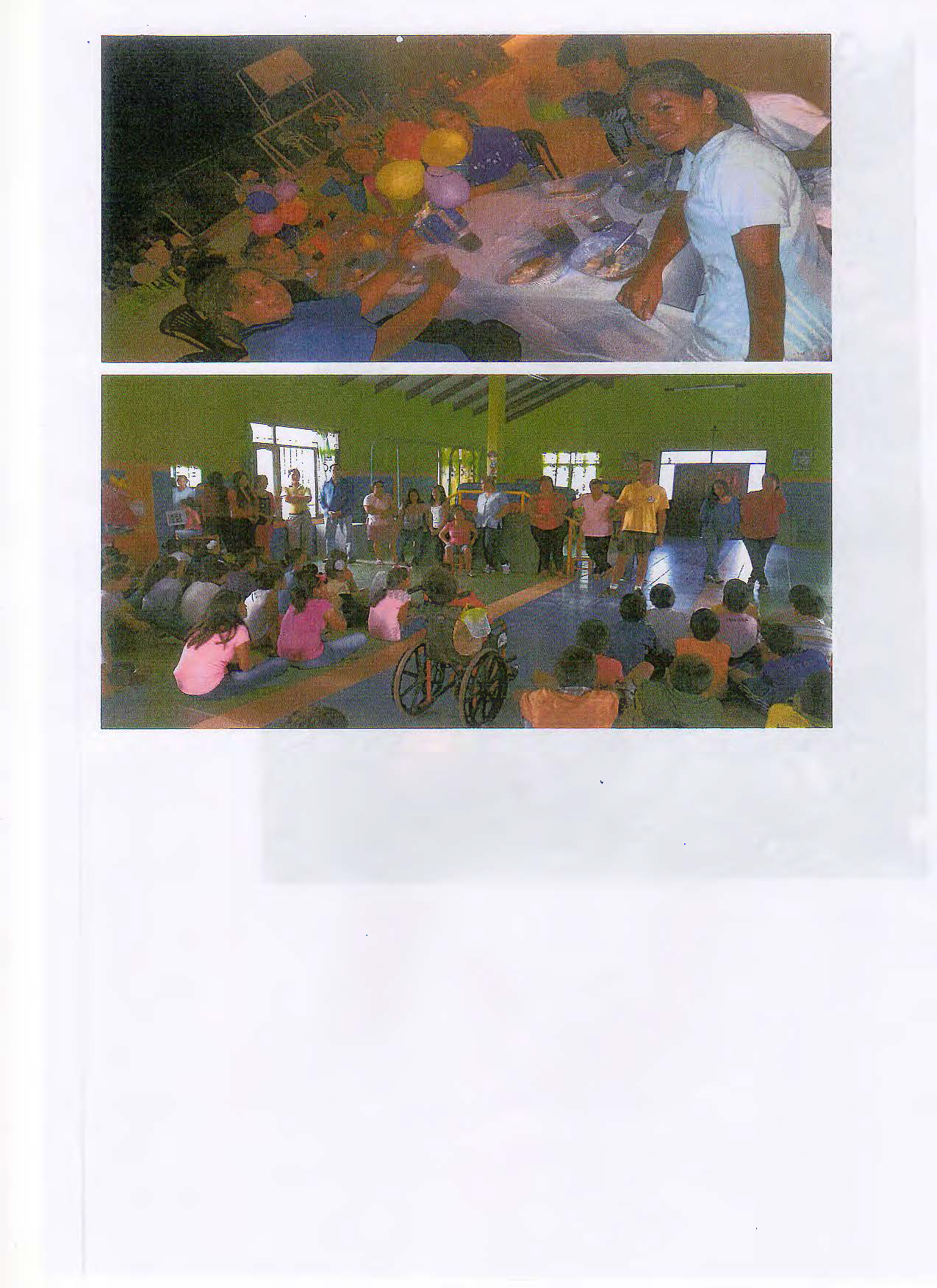 Salario MensualPsicologa2.200,00Fisioterapeuta2.200,00Educadora2.200,00Salario AnualAguinaldolndeminizacionlndeminizacionPsicologa26.400,002.200,002.200,00Fisioterapeuta26.400,002.200,002.200,002.200,00Educadora26.400,002.200,002.200,002.200,00Tota!==79.200,006.600,006.600,006.600,00